ای طالب ملکوت نامه رسيد ذکر حرّيّت من نموده بودی عبدالبهاء…حضرت عبدالبهاءاصلی فارسی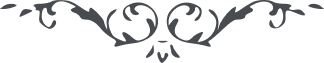 ١٠ ای طالب ملکوت نامه رسيد ذکر حرّيّت من نموده بودی عبدالبهاء از اصل آزاد است اگر جميع ملوک آفاق جمع شوند حرّيّت او را منع نتوانند زيرا آزاد ملکوتی است ولو اسير ناسوتی جان در فضای جانفزای جهان الهی سير نمايد ولو جسد در قعر چاه افتد و وجدان در صحرای موهبت رحمانی پرواز کند ولو شخص اسير قيد و قفص باشد و اين اسيری نهايت آرزوی عبدالبهاء در سبيل الهی است ولکن حال اراده الهی تعلّق به آزادی جسدی نيز يافت جز تسليم و رضا در شدّت و رخا آرزوئی نداريم… 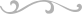 